https://www.tandfonline.com/doi/abs/10.1080/01932691.2021.1925559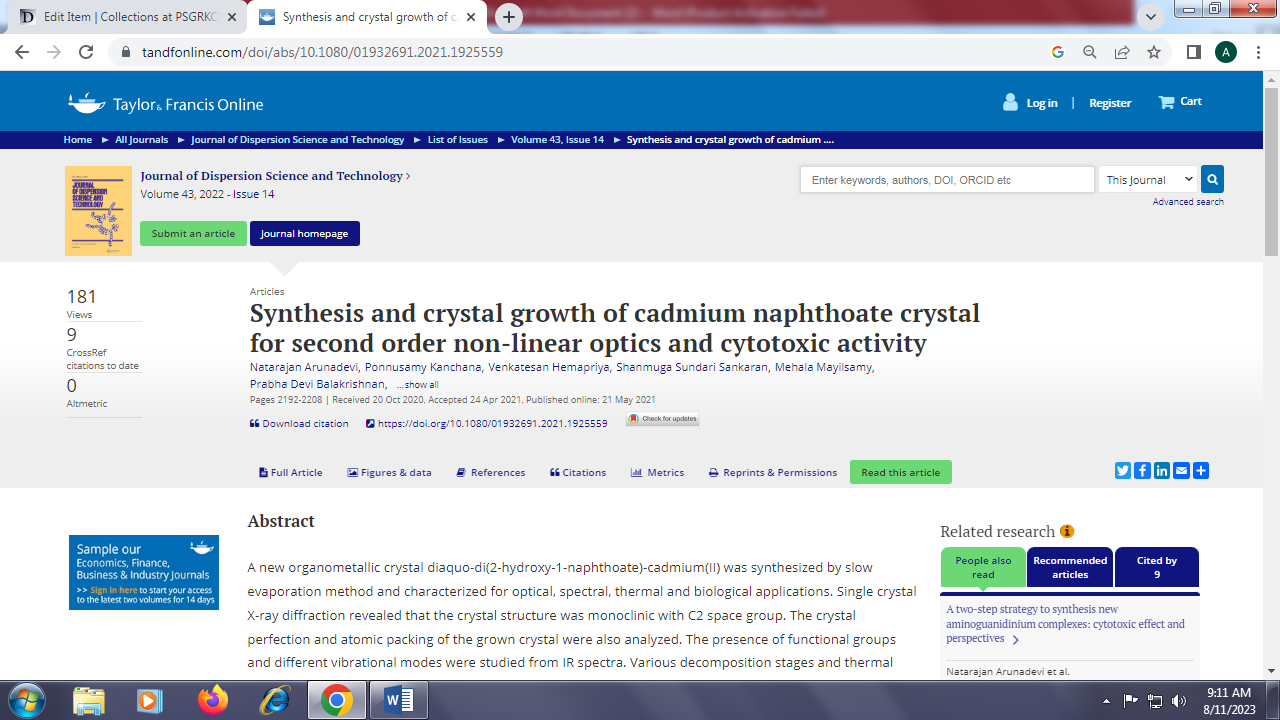 